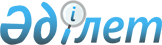 О признании утратившим силу постановления акимата Катон - Карагайского района Восточно - Казахстанской области от 22 декабря 2020 года № 369 " Об установлении квоты рабочих мест для инвалидов"Постановление Катон-Карагайского районного акимата Восточно-Казахстанской области от 8 ноября 2023 года № 413. Зарегистрировано Департаментом юстиции Восточно-Казахстанской области 9 ноября 2023 года № 8911-16
      В соответствии со статьей 27 Закона Республики Казахстан "О правовых актах" акимат Катон - Карагайского района ПОСТАНОВЛЯЕТ:
      1. Признать утратившим силу постановление акимата Катон-Карагайского района Восточно - Казахстанской области от 22 декабря 2020 года № 369 "Об установлении квоты рабочих мест для инвалидов" (зарегистрировано в Реестре государственной регистрации нормативных правовых актов № 8006).
      2. Контроль за исполнением настоящего постановления возложить на курирующего заместителя акима района.
      3. Настоящее постановление вводится в действие по истечении десяти календарных дней после дня его первого официального опубликования.
					© 2012. РГП на ПХВ «Институт законодательства и правовой информации Республики Казахстан» Министерства юстиции Республики Казахстан
				
      Аким Катон-Карагайского района

Д. Қалиқан
